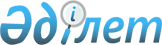 Қазақстан Республикасы Үкіметінің кейбір шешімдеріне өзгерістер мен толықтырулар енгізу туралыҚазақстан Республикасы Үкіметінің 2023 жылғы 4 қыркүйектегі № 764 қаулысы.
      ЗҚАИ-ның ескертпесі!
      Осы қаулы 2023 жылғы 4 қыркүйектен бастап қолданысқа енгізіледі
      Қазақстан Республикасының Үкіметі ҚАУЛЫ ЕТЕДІ:
      1. Қоса беріліп отырған Қазақстан Республикасы Үкіметінің кейбір шешімдеріне енгізілетін өзгерістер мен толықтырулар бекітілсін.
      2. Осы қаулы 2023 жылғы 4 қыркүйектен бастап қолданысқа енгізіледі және ресми жариялануға тиіс. Қазақстан Республикасы Үкіметінің кейбір шешімдеріне енгізілетін өзгерістер мен толықтырулар
      1. "Қазақстан Республикасы Әділет министрлігінің мәселелері" туралы Қазақстан Республикасы Үкіметінің 2004 жылғы 28 қазандағы № 1120 қаулысында:
      көрсетілген қаулымен бекітілген Қазақстан Республикасы Әділет министрлігі туралы ережеде:
      14-тармақта:
      234-1) тармақша мынадай редакцияда жазылсын: 
      "234-1) сот-сараптама қызметі саласындағы кәсіби стандартты әзірлеу және бекіту;";
      мынадай мазмұндағы 272-1), 272-2), 272-3), 272-4) және 272-5) тармақшалармен толықтырылсын:
      "272-1) кәсіптер тізіліміне өзгерістер мен толықтырулар енгізу бойынша кәсіптік біліктілікті тану саласындағы уәкілетті органға ұсыныстар енгізу;
      272-2) кәсіптік стандарттарды әзірлеу және (немесе) өзектілендіру жөніндегі ұсыныстарды тұжырымдау және оларды кәсіптік біліктілікті тану саласындағы уәкілетті органға жіберу;
      272-3) облыстардың, республикалық маңызы бар қалалардың және астананың жергілікті атқарушы органдарымен келісу бойынша ағымдағы және болашақ кезеңдерде кәсіптердің өзектілігін ескере отырып, еңбек нарығының кәсіптік біліктілікті танудағы қажеттілігін қалыптастыру;
      272-4) кәсіптік біліктілікті тану саласындағы уәкілетті органға кәсіптік біліктілікті тану шарттары бойынша ұсыныстар енгізу;
      272-5) кәсіптік біліктілік жөніндегі салалық кеңестер туралы ережені әзірлеу және бекіту;".
      2. "Қазақстан Республикасы Қаржы министрлігінің кейбір мәселелері туралы" Қазақстан Республикасы Үкіметінің 2008 жылғы 24 сәуірдегі № 387 қаулысында: 
      көрсетілген қаулымен бекітілген Қазақстан Республикасы Қаржы министрлігі туралы ережеде:
      15-тармақ мынадай мазмұндағы 758-71), 758-72), 758-73), 758-74), 758-75) және 758-76) тармақшалармен толықтырылсын:
      "758-71) әкімшілерге арналған кәсіптік стандарттарды әзірлеу және бекіту;
      758-72) кәсіптер тізіліміне өзгерістер мен толықтырулар енгізу бойынша кәсіптік біліктілікті тану саласындағы уәкілетті органға ұсыныстар енгізу;
      758-73) кәсіптік стандарттарды әзірлеу және (немесе) өзектілендіру жөніндегі ұсыныстарды тұжырымдау және оларды кәсіптік біліктілікті тану саласындағы уәкілетті органға жіберу;
      758-74) облыстардың, республикалық маңызы бар қалалардың және астананың жергілікті атқарушы органдарымен келісу бойынша ағымдағы және болашақ кезеңдерде кәсіптердің өзектілігін ескере отырып, еңбек нарығының кәсіптік біліктілікті танудағы қажеттілігін қалыптастыру;
      758-75) кәсіптік біліктілікті тану саласындағы уәкілетті органға кәсіптік біліктілікті тану шарттары бойынша ұсыныстар енгізу;
      758-76) кәсіптік біліктілік жөніндегі салалық кеңестер туралы ережені әзірлеу және бекіту;".
      3. Күші жойылды - ҚР Үкіметінің 04.10.2023 № 865 қаулысымен.


      4. "Қазақстан Республикасы Денсаулық сақтау және Ұлттық экономика министрліктерінің кейбір мәселелері туралы" Қазақстан Республикасы Үкіметінің 2017 жылғы 17 ақпандағы № 71 қаулысында:
      көрсетілген қаулымен бекітілген Қазақстан Республикасының Денсаулық сақтау министрлігі туралы ережеде:
      15-тармақта:
      262) тармақша мынадай редакцияда жазылсын:
      "262) денсаулық сақтау саласындағы кәсіптік стандарттарды әзірлеу және бекіту;";
      мынадай мазмұндағы 323-26), 323-27), 323-28), 323-29) және 323-30) тармақшалармен толықтырылсын: 
      "323-26) кәсіптер тізіліміне өзгерістер мен толықтырулар енгізу бойынша кәсіптік біліктілікті тану саласындағы уәкілетті органға ұсыныстар енгізу;
      323-27) кәсіптік стандарттарды әзірлеу және (немесе) өзектілендіру жөніндегі ұсыныстарды тұжырымдау және оларды кәсіптік біліктілікті тану саласындағы уәкілетті органға жіберу;
      323-28) облыстардың, республикалық маңызы бар қалалардың және астананың жергілікті атқарушы органдарымен келісу бойынша ағымдағы және болашақ кезеңдерде кәсіптердің өзектілігін ескере отырып, еңбек нарығының кәсіптік біліктілікті танудағы қажеттілігін қалыптастыру;
      323-29) кәсіптік біліктілікті тану шарттары бойынша кәсіптік біліктілікті тану саласындағы уәкілетті органға ұсыныстар енгізу;
      323-30) кәсіптік біліктілік жөніндегі салалық кеңестер туралы ережені әзірлеу және бекіту;".
      5. "Қазақстан Республикасы Еңбек және халықты әлеуметтік қорғау министрлігінің кейбір мәселелері туралы" Қазақстан Республикасы Үкіметінің 2017 жылғы 18 ақпандағы № 81 қаулысында:
      көрсетілген қаулымен бекітілген Қазақстан Республикасының Еңбек және халықты әлеуметтік қорғау министрлігі туралы ережеде:
      13-тармақ мынадай мазмұндағы 8-1) тармақшамен толықтырылсын: 
      "8-1) кәсіптік біліктілікті тану;";
      15-тармақта:
      27) тармақша мынадай редакцияда жазылсын:
      "27) білім, ғылым және жоғары білім саласындағы уәкілетті органдармен бірлесіп ұлттық біліктілік шеңберін әзірлеу және (немесе) өзектілендіру;";
      29) тармақша мынадай редакцияда жазылсын:
      "29) кәсіптік стандарттарды әзірлеу және (немесе) өзектілендіру қағидаларын әзірлеу және бекіту;";
      мынадай мазмұндағы 229-17), 229-18), 229-19), 229-20), 229-21), 229-22), 229-23), 229-24), 229-25), 229-26), 229-27) және 229-28) тармақшалармен толықтырылсын:
      "229-17) кәсіптік біліктілік жөніндегі салалық кеңестерді құру қағидаларын, сондай-ақ олардың үлгілік ережесін әзірлеу және бекіту;
      229-18) кәсіптер тізілімін қалыптастыру, өзектілендіру және жүргізу қағидаларын әзірлеу және бекіту;
      229-19) кәсіптік біліктілікті тану қағидаларын әзірлеу және бекіту;
      229-20) кәсіптік біліктілікті тану орталықтарын аккредиттеу, аккредиттеу аттестатын қайта ресімдеу, кері қайтарып алу, қолданылуын қайта бастау және тоқтату қағидаларын, сондай-ақ аккредиттеуден кейінгі шарттың үлгілік нысаны мен талаптарын әзірлеу және бекіту;
      229-21) біліктілік бағдарламаларын әзірлеу және бекіту қағидаларын, сондай-ақ оларға қойылатын талаптарды әзірлеу және бекіту;
      229-22) салалық біліктілік шеңберлерін әзірлеу және (немесе) өзектілендіру қағидаларын әзірлеу және бекіту;
      229-23) Ұлттық біліктілік жүйесінің цифрлық платформасын қалыптастыру, сүйемелдеу және оған жүйелік-техникалық қызмет көрсету, өзге де ақпараттық жүйелермен интеграциялау, сондай-ақ Ұлттық біліктілік жүйесінің мәселелері бойынша деректерді талдауғы және өңдеу қағидаларын әзірлеу және бекіту;
      229-24) Қазақстан Республикасының өңірлері арасында кәсіптік біліктілікті тануға арналған бір жолғы ваучерлерді беру, қаржыландыру және бөлу қағидаларын әзірлеу және бекіту;
      229-25) ағымдағы және болашақ кезеңдерде кәсіптердің өзектілігін ескере отырып, еңбек нарығының кәсіптік біліктілікті тануда қажеттілігін қалыптастыру қағидаларын әзірлеу және бекіту;
      229-26) облыстардың, республикалық маңызы бар қалалардың және астананың жергілікті атқарушы органдарымен келісу бойынша ағымдағы және болашақ кезеңдерде кәсіптердің өзектілігін ескере отырып, еңбек нарығының кәсіптік біліктілікті танудағы қажеттілігін қалыптастыру;
      229-27) Ұлттық біліктілік жүйесінің цифрлық платформасында бекітілген кәсіби стандарттардың тізбесін жүргізу;
      229-28) Кәсіптік біліктілік жөніндегі ұлттық органның қызметін үйлестіру;".
      6. Күші жойылды - ҚР Үкіметінің 04.10.2023 № 862 қаулысымен.

      7. Күші жойылды - ҚР Үкіметінің 04.10.2023 № 866 қаулысымен.


      8. "Қазақстан Республикасы Ғылым және жоғары білім министрлігінің кейбір мәселелері туралы" Қазақстан Республикасы Үкіметінің 2022 жылғы 19 тамыздағы № 580 қаулысында:
      көрсетілген қаулымен бекітілген Қазақстан Республикасы Ғылым және жоғары білім министрлігі туралы ережеде:
      15-тармақта:
      48) тармақша мынадай редакцияда жазылсын: 
      "48) білім беру саласындағы уәкілетті органмен бірлесіп формалды емес білім беру арқылы алынған оқыту нәтижелерін, сондай-ақ кәсіптік біліктілікті тану нәтижелерін тану қағидаларын әзірлеу және бекіту;";
      49) тармақша алып тасталсын;
      мынадай мазмұндағы 177-17), 177-18), 177-19), 177-20), 177-21), 177-22) және 177-23) тармақшалармен толықтырылсын: 
      "177-17) жоғары және (немесе) жоғары оқу орнынан кейінгі білім беру ұйымдарының педагогтеріне (профессор-оқытушылар құрамына) арналған кәсіптік стандартты әзірлеу және бекіту;
      177-18) кәсіптер тізіліміне өзгерістер мен толықтырулар енгізу бойынша кәсіптік біліктілікті тану саласындағы уәкілетті органға ұсыныстар енгізу;
      177-19) кәсіптік стандарттарды әзірлеу және (немесе) өзектілендіру жөніндегі ұсыныстарды тұжырымдау және оларды кәсіптік біліктілікті тану саласындағы уәкілетті органға жіберу;
      177-20) облыстардың, республикалық маңызы бар қалалардың және астананың жергілікті атқарушы органдарымен келісу бойынша ағымдағы және болашақ кезеңдерде кәсіптердің өзектілігін ескере отырып, еңбек нарығының кәсіптік біліктілікті танудағы қажеттілігін қалыптастыру;
      177-21) кәсіптік біліктілікті тану шарттары бойынша кәсіптік біліктілікті тану саласындағы уәкілетті органға ұсыныстар енгізу;
      177-22) кәсіптік біліктілікті тану, білім беру саласындағы уәкілетті органдармен бірлесіп ұлттық біліктілік шеңберін әзірлеу және (немесе) өзектілендіру;
      177-23) кәсіптік біліктілік жөніндегі салалық кеңестер туралы ережені әзірлеу және бекіту;".
      9. "Қазақстан Республикасы Оқу-ағарту министрлiгінің кейбiр мәселелерi" туралы Қазақстан Республикасы Үкіметінің 2022 жылғы 19 тамыздағы № 581 қаулысында:
      көрсетілген қаулымен бекітілген Қазақстан Республикасының Оқу-ағарту министрлігі туралы ережеде:
      15-тармақта:
      76) тармақша мынадай редакцияда жазылсын: 
      "76) ғылым және жоғары білім саласындағы уәкілетті органмен бірлесіп формалды емес білім беру арқылы алынған оқыту нәтижелерін, сондай-ақ кәсіптік біліктілікті тану нәтижелерін тану қағидаларын әзірлеу және бекіту;";
      мынадай мазмұндағы 235-30), 235-31), 235-32), 232-33), 235-34), 235-35) және 235-36) тармақшалармен толықтырылсын: 
      "235-30) мектепке дейінгі тәрбие мен оқыту, орта, қосымша, сондай-ақ техникалық және кәсіптік білім беру педагогтеріне арналған кәсіптік стандарттарды әзірлеу және бекіту;
      235-31) кәсіптер тізіліміне өзгерістер мен толықтырулар енгізу бойынша кәсіптік біліктілікті тану саласындағы уәкілетті органға ұсыныстар енгізу;
      235-32) кәсіптік стандарттарды әзірлеу және (немесе) өзектілендіру жөніндегі ұсыныстарды тұжырымдау және оларды кәсіптік біліктілікті тану саласындағы уәкілетті органға жіберу;
      235-33) облыстардың, республикалық маңызы бар қалалардың және астананың жергілікті атқарушы органдарымен келісу бойынша ағымдағы және болашақ кезеңдерде кәсіптердің өзектілігін ескере отырып, еңбек нарығының кәсіптік біліктілікті танудағы қажеттілігін қалыптастыру;
      235-34) кәсіптік біліктілікті тану шарттары бойынша кәсіптік біліктілікті тану саласындағы уәкілетті органға ұсыныстар енгізу;
      235-35) кәсіптік біліктілікті тану, ғылым және жоғары білім саласындағы уәкілетті органдармен бірлесіп ұлттық біліктілік шеңберін әзірлеу және (немесе) өзектілендіру;
      235-36) кәсіптік біліктілік жөніндегі салалық кеңестер туралы ережені әзірлеу және бекіту;".
					© 2012. Қазақстан Республикасы Әділет министрлігінің «Қазақстан Республикасының Заңнама және құқықтық ақпарат институты» ШЖҚ РМК
				
      Қазақстан РеспубликасыныңПремьер-Министрі 

Ә. Смайылов
Қазақстан РеспубликасыҮкіметінің2023 жылғы 4 қыркүйектегі
№ 764 қаулысымен
бекітілген